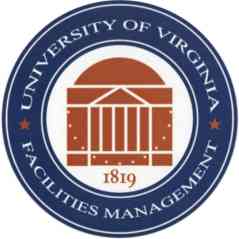 BIM / IPD SURVEYA-E / CM / Trade Contractor / Commissioning AgentRequired as part of the LOI/SOQ Submittal – Add extra sheets as necessary to fully answer any question below.Firm Name ____________________________________________________________Discipline(s):	Architect			  Curtain Wall					Engineer			  Mechanical			Construction Manager		  BAS  Commissioning Agent	  Electrical				Building Concrete		  Plumbing	Structural Steel		  Fire Protection	Structural Precast		  Other Prefab Material / Key Trade _____________________		Architectural Precast		How does your firm define BIM? ________________________________________________________________________________________________________________________________________________________________________________________________________________________________Does your firm propose a BIM Coordinator / Model Manager for this project?	YES		NOHow does your firm define the BIM Coordinator’s / Model Manager’s role? __________________________________________________________________________________________________________________________________________________________________________________________________________________________________________________________________________________Does your firm use a Consultant(s) for modeling?					YES		NOHow many projects has your proposed team coordinated in BIM?		0	1-5	6-10	11+Describe proposed team member’s BIM experience. _________________________________________________________________________________________________________________________________________________________________________________________________________________What BIM software does your firm use? _______________________________________________________________________________________________________________________________________Does this software have 3D capabilities?					YES		NOWhat formats are available for information export?	 .dwg   IFC standards  Navisworks Other ______________Does your firm have a license(s) for Autodesk Navisworks?				YES		NOWhich version? ______________________; Which release? _____________________________How many seats does your firm have?					0-1	2-5	6+Does your firm plan to purchase Navisworks if you answered “NO” above?	YES		NOHas your proposed team used modeling to assist with shop prefabrication?		YES		NODescribe prefabricated systems __________________________________________________________________________________________________________________________________On how many projects has your proposed team had BIM experience with these items?						0	1-5	6-10	11+Programming		 						Conceptual Design 							Visualization 								BIM Execution Plan 							Detailed Design 								Topographical Information Modeling 					Schedule Simulations 							Space Management Data 							Energy Modeling 								Discipline Coordination Modeling 					Collision/Clash Detection 						Quantity Takeoffs 							Cost Estimating 								Material Procurement 							Manufacturer Specific Information 					Asset Management Schedules 						Construction Logistics 							Field Coordination 							As-Builts 									Record Documents 							Operation & Maintenance 					  	On how many projects has your proposed team had experience with these “Standards”?			0	1-5	6-10	11+NBIMS 								IFC 							COBie 							OmniClass 					Uniformat 					Masterformat					Geospatial 					NCS 								Describe your proposed team’s experience with Integrated Project Delivery (IPD) Methodology / Integration of Early Design Assistance from Key Trade Contractors. ____________________________________________________________________________________________________________________________________________________________________________________________________________________________________________________________________________________________________________________________________________________________________________________________________________________________________________________________________________________________________________________________________________________Provide 4 owner/firm references to discuss your BIM / IPD experience. 	Name 				Title		Phone Number	Email Address		___________________________________________________________________________________Description of BIM / IPD work:____________________________________________________________________________________________________________________________________________________________________________________________________________________________________________________________________________________________________________________________________________________________________________________________________________________________________Name 				Title		Phone Number	Email Address		___________________________________________________________________________________Description of BIM / IPD work:____________________________________________________________________________________________________________________________________________________________________________________________________________________________________________________________________________________________________________________________________________________________________________________________________________________________________Name 				Title		Phone Number	Email Address		___________________________________________________________________________________Description of BIM / IPD work:____________________________________________________________________________________________________________________________________________________________________________________________________________________________________________________________________________________________________________________________________________________________________________________________________________________________________Name 				Title		Phone Number	Email Address		___________________________________________________________________________________Description of BIM / IPD work:____________________________________________________________________________________________________________________________________________________________________________________________________________________________________________________________________________________________________________________________________________________________________________________________________________________________________